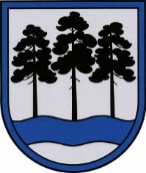 OGRES  NOVADA  PAŠVALDĪBAReģ.Nr.90000024455, Brīvības iela 33, Ogre, Ogres nov., LV-5001tālrunis 65071160, e-pasts: ogredome@ogresnovads.lv, www.ogresnovads.lv PAŠVALDĪBAS DOMES SĒDES PROTOKOLA IZRAKSTS     20.Par Ogres novada teritorijas plānojuma un tematisko plānojumu izstrādes uzsākšanuSaskaņā ar Teritorijas attīstības plānošanas likuma (turpmāk – TAPL) 1. panta pirmās daļas 8. punktu vietējās pašvaldības teritorijas plānojums ir vietējās pašvaldības ilgtermiņa teritorijas attīstības plānošanas dokuments, kurā noteiktas prasības teritorijas izmantošanai un apbūvei, tajā skaitā funkcionālais zonējums, publiskā infrastruktūra, teritorijas izmantošanas un apbūves noteikumi, kā arī citi teritorijas izmantošanas nosacījumi un kuru izstrādā administratīvajai teritorijai vai tās daļai. Administratīvo teritoriju un apdzīvoto vietu likuma pielikuma “Administratīvās teritorijas, to administratīvie centri un teritoriālā iedalījuma vienības” 28. punkts noteic, ka Ogres novada administratīvajā teritorija ietver bijušā Ogres, Ikšķiles, Lielvārdes un Ķeguma novada administratīvās teritorijās esošos pagastus un pilsētas. Saskaņā ar Administratīvo teritoriju un apdzīvoto vietu likuma Pārejas noteikumu 17. punktu līdz novada saistošo noteikumu spēkā stāšanās dienai, bet ne ilgāk kā līdz 2022. gada 31. decembrim ir spēkā novadu veidojošo bijušo pašvaldību saistošie noteikumi, izņemot saistošos noteikumus par teritorijas plānojumu, kurus izstrādā līdz 2025. gada 31. decembrim.2021. gada 1. jūlija administratīvi teritoriālās reformas rezultātā izveidotās Ogres novada pašvaldības (turpmāk – Pašvaldība) administratīvajā teritorijā ir spēkā četri teritorijas plānojumi:[1] Ogres novada pašvaldības 2012. gada 21. jūnija saistošie noteikumi Nr. 16/2012 “Ogres novada teritorijas izmantošanas un apbūves noteikumi”;[2] Ikšķiles novada pašvaldības 2021. gada 27. janvāra saistošie noteikumi Nr. 2/2021 “Ikšķiles novada teritorijas plānojuma teritorijas izmantošanas un apbūves noteikumi un grafiskā daļa”’[3] Lielvārdes novada pašvaldības 2017. gada 25. janvāra saistošie noteikumi Nr. 3 “Teritorijas attīstības plānošanas dokumenta “Lielvārdes novada teritorijas plānojums 2016.–2027. gadam” grafiskā daļa un teritorijas izmantošanas un apbūves noteikumi” ;[4] Ķeguma novada pašvaldības 2013. gada 13. augusta saistošie noteikumi Nr. 11/2013 “Par Ķeguma novada teritorijas plānojuma 2013.–2024. gadam Teritorijas izmantošanas un apbūves noteikumiem un Grafisko daļu”.Saskaņā ar 2017. gada 16. novembra Pašvaldības domes lēmumu “Par Ogres novada teritorijas plānojuma 2012.-2024. gadam grozījumu izstrādes uzsākšanu” tika apstiprināts Pašvaldības 2012. gada 21. jūnija saistošo noteikumu Nr. 16/2012 “Ogres novada teritorijas plānojuma grafiskā daļa un teritorijas izmantošanas un apbūves noteikumi” grozījumu izstrādes darba uzdevums, par grozījumu izstrādes teritoriju nosakot Ogres pilsētas un Ogresgala pagasta teritorijas. Uzsākot jaunā teritorijas plānojuma izstrādi minētais lēmums kļūst neaktuāls un būtu atceļams. Saskaņā ar TAPL 1. panta pirmās daļas 5. punktu tematiskais plānojums ir teritorijas attīstības plānošanas dokuments, kurā atbilstoši plānošanas līmenim risināti specifiski jautājumi, kas saistīti ar atsevišķu nozaru attīstību (piemēram, transporta infrastruktūra, veselības aprūpes iestāžu un izglītības iestāžu izvietojums) vai specifisku tematu (piemēram, inženiertīklu izvietojums, ainaviski vērtīgas teritorijas un riska teritorijas). Lai veiktu Ogres novada aktuālo jautājumu detalizētu izpēti un radītu kvalitatīvu pamatojumu jaunajam teritorijas plānojumam, integrējot tajā Ogres novada ilgtspējīgās attīstības stratēģijā 2022.–2034. gadam noteiktās ilgtermiņa prioritātes, telpisko perspektīvu un vadlīnijas,  plānots vienlaicīgi izstrādāt septiņus tematiskos plānojumus:[1] transporta infrastruktūras attīstības un mobilitātes tematiskais plānojums;[2] mājokļu attīstības tematiskais plānojums;[3] plūdu riska un meliorācijas sistēmas attīstības tematiskais plānojums;[4] ūdenssaimniecības attīstības tematiskais plānojums;[5] dabas un apstādījumu teritoriju, ūdens teritoriju un krastmalu, ainavu un kultūrvēsturiskā mantojuma tematiskais plānojums;[6] pilsētu un ciemu publiskās ārtelpas vizuālās identitātes tematiskais plānojums;[7]  uzņēmējdarbības attīstībai nepieciešamo teritoriju tematiskais plānojums. Atbilstoši TAPL 12. panta pirmajai daļai vietējās pašvaldības izstrādā vietējās pašvaldības teritorijas plānojumu. Ministru kabineta 2014. gada 14. oktobra noteikumu Nr. 628 “Noteikumi par pašvaldību teritorijas attīstības plānošanas dokumentiem” (turpmāk – MK noteikumi Nr. 628) 75. punkts noteic, ka novada vai valstspilsētas pašvaldības dome pieņem lēmumu par teritorijas plānojuma izstrādes uzsākšanu, apstiprina darba uzdevumu un izstrādes vadītāju. Saskaņā ar MK noteikumu Nr. 628 127. punktu novada vai valstspilsētas pašvaldības dome pieņem lēmumu par tematiskā plānojuma izstrādi, apstiprina tā izstrādes vadītāju un izstrādes darba uzdevumu. Pamatojoties uz Teritorijas attīstības plānošanas likuma 12. panta pirmo daļu, Ministru kabineta 2014. gada 14. oktobra noteikumu Nr. 628 „Noteikumi par pašvaldību teritorijas attīstības plānošanas dokumentiem” 75., 77. un 127. punktu,balsojot: ar 23 balsīm "Par" (Andris Krauja, Artūrs Mangulis, Atvars Lakstīgala, Dace Kļaviņa, Dace Māliņa, Dace Veiliņa, Daiga Brante, Dainis Širovs, Dzirkstīte Žindiga, Egils Helmanis, Gints Sīviņš, Ilmārs Zemnieks, Indulis Trapiņš, Jānis Iklāvs, Jānis Kaijaks, Jānis Siliņš, Kaspars Bramanis, Pāvels Kotāns, Raivis Ūzuls, Rūdolfs Kudļa, Santa Ločmele, Toms Āboltiņš, Valentīns Špēlis), "Pret" – nav, "Atturas" – nav, Ogres novada pašvaldības dome NOLEMJ: 1. Uzsākt Ogres novada teritorijas plānojuma izstrādi Ogres novada administratīvajai teritorijai.2. Apstiprināt Ogres novada teritorijas plānojuma izstrādes darba uzdevumu atbilstoši 1. pielikumam.3. Uzsākt šādu tematisko plānojumu izstrādi Ogres novada administratīvajai teritorijai: 3.1. transporta infrastruktūras attīstības un mobilitātes tematiskais plānojums (atbilstoši 2. pielikumam);3.2. mājokļu attīstības tematiskais plānojums (atbilstoši 3. pielikumam);3.3. plūdu riska un meliorācijas sistēmas attīstības tematiskais plānojums (atbilstoši 4. pielikumam);3.4. ūdenssaimniecības attīstības tematiskais plānojums (atbilstoši 5. pielikumam);3.5. dabas un apstādījumu teritoriju, ūdens teritoriju un krastmalu, ainavu un kultūrvēsturiskā mantojuma tematiskais plānojums (atbilstoši 6. pielikumam);3.6. pilsētu un ciemu publiskās ārtelpas vizuālās identitātes tematiskais plānojums (atbilstoši 7. pielikumam);3.7.  uzņēmējdarbības attīstībai nepieciešamo teritoriju tematiskais plānojums (atbilstoši 8. pielikumam).4. Apstiprināt tematisko plānojumu izstrādes darba uzdevumus atbilstoši 2.–8. pielikumam. 5. Izveidot Ogres novada teritorijas plānojuma un tematisko plānojumu izstrādes vadības grupu (turpmāk – vadības grupa) šādā sastāvā: 5.1. vadības grupas vadītāja – Dana Bārbale, Ogres novada pašvaldības izpilddirektora vietniece; 5.2. vadības grupas locekļi:5.2.1. Aija Romanovska, Ogres novada pašvaldības Centrālās administrācijas Attīstības un plānošanas nodaļas vadītāja; 5.2.2. Laura Kriviša-Budnika, Ogres novada pašvaldības Centrālās administrācijas Būvvaldes vadītāja;5.2.3. Pēteris Bužers, Ogres novada pašvaldības Centrālās administrācijas Ielu un ceļu uzturēšanas nodaļas vadītājs;5.2.4. Antra Lastiņa, Ogres novada pašvaldības Centrālās administrācijas Nekustamo īpašumu pārvaldes nodaļas vadītāja.6. Uzdot Pašvaldības izpilddirektora vietniekam ar rīkojumu noteikt tematisko plānojumu darba grupu sastāvu un to vadītājus.7. Atcelt Pašvaldības domes 2017. gada 16. novembra lēmumu “Par Ogres novada teritorijas plānojuma 2012.-2024. gadam grozījumu izstrādes uzsākšanu”. 8. Uzdot Pašvaldības Centrālās administrācijas Attīstības un plānošanas nodaļas telpiskajam plānotājam Jevgēnijam Dubokam:8.1. piecu darba dienu laikā pēc šī lēmuma pieņemšanas ievietot lēmumu un paziņojumu par teritorijas plānojuma un tematisko plānojumu izstrādes uzsākšanu Teritorijas attīstības plānošanas informācijas sistēmā;8.2. nodrošināt paziņojuma par teritorijas plānojuma un tematisko plānojumu izstrādes uzsākšanu publicēšanu:8.2.1. divu nedēļu laikā pēc šī lēmuma pieņemšanas – Latvijas Republikas oficiālajā izdevumā “Latvijas Vēstnesis” un Ogres novada pašvaldības oficiālajā tīmekļvietnē;8.2.2. tuvākajā Pašvaldības informatīvā izdevuma “Savietis” numurā. 9. Kontroli par lēmuma izpildi uzdot Ogres novada pašvaldības izpilddirektoram. (Sēdes vadītāja,domes priekšsēdētāja E. Helmaņa paraksts)Ogrē, Brīvības ielā 33Nr.192023. gada 30. novembrī 